Διαβούλευση με τα εμπλεκόμενα κράτη μέλη (Υπαγωγή των εμπορευμάτων σε τελωνειακό καθεστώς, Ειδικά καθεστώτα)Ενδιαφερόμενοι φορείς που εμπλέκονται στη διαδικασίαΑρμόδια για τη λήψη απόφασης τελωνειακή αρχή·Εμπλεκόμενα κράτη μέλη/Τελωνειακή αρχή της οποίας ζητείται η γνώμη.Ροή εργασιώνΗ διαδικασία διαβούλευσης με τα εμπλεκόμενα κράτη μέλη αποτελεί μέρος της διαδικασίας λήψης απόφασης. Στο Σχήμα 1 παρουσιάζεται η υψηλού επιπέδου επισκόπηση της διαδικασίας λήψης απόφασης. Η διαδικασία διαβούλευσης με τα εμπλεκόμενα κράτη μέλη αποτελεί μία από τις «Επικουρικές δραστηριότητες».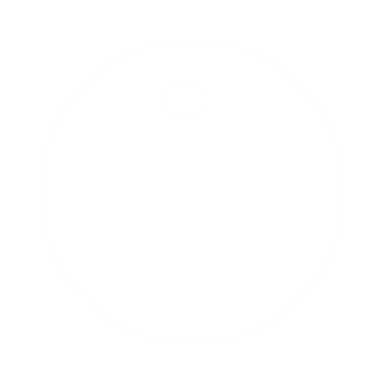 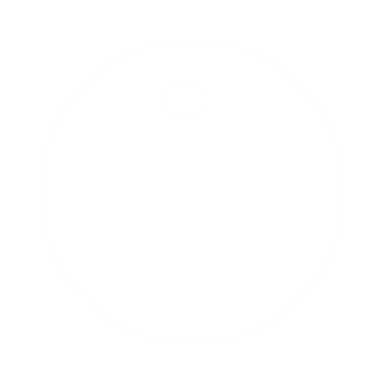 Σχήμα  – Υψηλού επιπέδου επισκόπηση της διαδικασίας λήψης απόφασηςΌταν ένα ή περισσότερα κράτη μέλη εμπλέκονται στην τελωνειακή απόφαση (πέραν της DTCA), ο τελωνειακός υπάλληλος μπορεί να ζητήσει την επαλήθευση του σχεδίου άδειας από το/τα εμπλεκόμενο/-α κράτος/-η μέλος/-η. Τα εμπλεκόμενα κράτη μέλη είναι αυτά που ορίζονται από τον αιτούντα, στην αίτηση τελωνειακής απόφασης, στο στοιχείο «Γεωγραφική ισχύς». Τα κράτη μέλη προς διαβούλευση θα πρέπει να επιλεγούν από τον τελωνειακό υπάλληλο μεταξύ του καταλόγου των εμπλεκόμενων κρατών μελών.Στο Σχήμα 2 παρουσιάζεται η υψηλού επιπέδου επισκόπηση της διαδικασίας διαβούλευσης με τα εμπλεκόμενα κράτη μέλη.Σχήμα  – Υψηλού επιπέδου επισκόπηση της διαδικασίας διαβούλευσης με τα εμπλεκόμενα κράτη μέληΗ διαδικασία ξεκινά διαφορετικά για τα προαναφερθέντα είδη αδειών:Υπαγωγή των εμπορευμάτων σε τελωνειακό καθεστώς και προσωρινή εναπόθεση - ο τελωνειακός υπάλληλος καταγράφει τα κράτη μέλη των οποίων ζητείται η γνώμη·Ειδικά καθεστώτα και εγκαταστάσεις εναπόθεσης - ο τελωνειακός υπάλληλος καταγράφει για κάθε εμπλεκόμενο κράτος μέλος κατά πόσον έχει συμφωνηθεί η αντικατάσταση της προηγούμενης συμφωνίας, καθώς και των πληροφοριών προς υποβολή, ή κατά πόσον υπάρχει συμφωνία να μην προβεί σε διαβουλεύσεις. Είναι δυνατά τα ακόλουθα αποτελέσματα:Για κάθε κράτος μέλος για το οποίο έχει συμφωνηθεί να αντικατασταθεί η προηγούμενη συμφωνία και οι πληροφορίες προς υποβολή, θα αποσταλεί απλή γνωστοποίηση της «μελλοντικής» άδειας και δεν απαιτείται περαιτέρω διαβούλευση.Για κάθε κράτος μέλος για το οποίο έχει συμφωνηθεί να μην προβεί σε διαβούλευση, η διαδικασία θα λήξει.Για κάθε άλλο κράτος μέλος που πρόκειται να λάβει μέρος στη διαβούλευση, η διαδικασία θα συνεχιστεί.Εάν η διαδικασία διαβούλευσης συνεχιστεί, ο τελωνειακός υπάλληλος ζητά από τα εμπλεκόμενα κράτη μέλη να εγκρίνουν το σχέδιο άδειας ή να διατυπώσουν αντιρρήσεις σχετικά με αυτό. Η αίτηση διαβούλευσης που υποβάλλεται στον τελωνειακό υπάλληλο του/των κράτους/-ών μέλους/-ών του/των οποίου/-ων ζητείται η γνώμη περιλαμβάνει τα ακόλουθα στοιχεία (ενδεικτικά): Αποδοχή άδειας·Σχέδιο άδειας·Σχέδιο ελέγχου, κατά περίπτωση·Προθεσμία για την επίτευξη συμφωνίας ή τη διατύπωση αντιρρήσεων σχετικά με το σχέδιο άδειας.Ο τελωνειακός υπάλληλος του κράτους μέλους του οποίου ζητείται η γνώμη θα πρέπει να συμφωνήσει ή να διατυπώσει αντιρρήσεις σχετικά με το σχέδιο άδειας εντός συγκεκριμένης προθεσμίας. Η προθεσμία για την επίτευξη συμφωνίας ή την υποβολή αντιρρήσεων σχετικά με το σχέδιο άδειας ορίζεται νομικά και ποικίλλει ανάλογα με το είδος της άδειας όπως απεικονίζεται στον Πίνακα 1. Πίνακας  Προθεσμία επίτευξης συμφωνίας/διατύπωσης ενστάσεωνΜόλις ο τελωνειακός υπάλληλος του εμπλεκόμενου κράτους μέλους λάβει την αίτηση διαβούλευσης, θα πρέπει να ενεργήσει ως εξής:Συμφωνεί με το προσχέδιο άδειας· ήΔιατυπώνει αντιρρήσεις σχετικά με το σχέδιο άδειας.Όταν ο τελωνειακός υπάλληλος του εμπλεκόμενου κράτους μέλους δεν συμφωνήσει ή δεν διατυπώσει αντιρρήσεις σχετικά με το σχέδιο άδειας εντός της προβλεπόμενης προθεσμίας, το σχέδιο άδειας θεωρείται αυτομάτως αποδεκτό από το κράτος μέλος του οποίου ζητείται η γνώμη. Εάν ο τελωνειακός υπάλληλος του εμπλεκόμενου κράτους μέλους συμφωνήσει σχετικά με το προτεινόμενο σχέδιο άδειας, ενημερώνει σχετικά την DTCA και, στη συνέχεια, δεν χρειάζεται να προβεί σε κάποια άλλη ενέργεια. Ο τελωνειακός υπάλληλος της αρμόδιας για τη λήψη απόφασης τελωνειακής αρχής ενημερώνεται σχετικά με το αποτέλεσμα της διαβούλευσης.Εάν ο τελωνειακός υπάλληλος του κράτους μέλους του οποίου ζητείται η γνώμη δεν συμφωνεί με το σχέδιο άδειας, θα πρέπει να διατυπώσει αντιρρήσεις και να τις διαβιβάσει στον τελωνειακό υπάλληλο ή την αρμόδια για τη λήψη απόφασης τελωνειακή αρχή.Μετά την παραλαβή των αντιρρήσεων από αρμόδια για τη λήψη απόφασης τελωνειακή αρχή, ο τελωνειακός υπάλληλος θα πρέπει να αποφασίσει αν οι αντιρρήσεις που διατυπώθηκαν είναι αποδεκτές ή όχι και να προβεί σε μία από τις ακόλουθες ενέργειες:Προκειμένου να επιτευχθεί συμφωνία, ο τελωνειακός υπάλληλος αποφασίζει να επικαιροποιήσει το σχέδιο άδειας. Ο τελωνειακός υπάλληλος επιλέγει τα κράτη μέλη τα οποία θα πρέπει να ενημερωθούν σχετικά με την αλλαγή και το σχέδιο άδειας υποβάλλεται στη συνέχεια στους τελωνειακούς υπαλλήλους των εν λόγω κρατών μελών.Ο τελωνειακός υπάλληλος αποφασίζει να μην επικαιροποιήσει το σχέδιο άδειας.Για την επίτευξη συμφωνίας, η νομοθεσία προβλέπει προθεσμία. Η προθεσμία εξαρτάται από το είδος άδειας και απεικονίζεται στον Πίνακα 2.Πίνακας  Προθεσμία επίτευξης συμφωνίας Όταν ο τελωνειακός υπάλληλος του κράτους μέλους του οποίου ζητείται η γνώμη εκφράζει αντιρρήσεις και δεν επιτευχθεί συμφωνία εντός της σχετικής προθεσμίας που απεικονίζεται στον Πίνακα 2, η άδεια χορηγείται για το μέρος για το οποίο δεν έχουν διατυπωθεί αντιρρήσεις.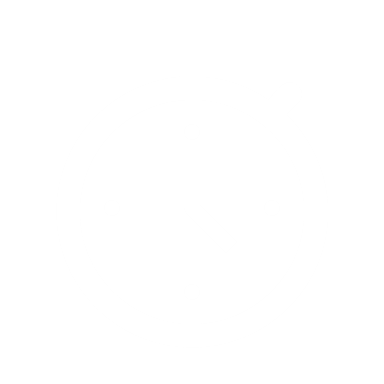 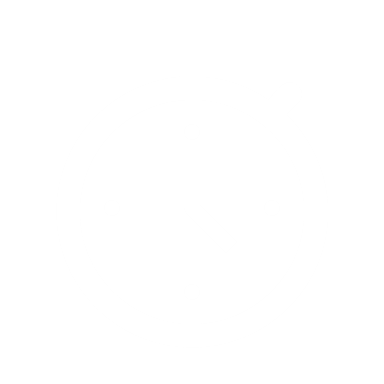 Είδος άδειαςΠροθεσμία επίτευξης συμφωνίας/διατύπωσης αντιρρήσεων (ημέρες)Υπαγωγή των εμπορευμάτων σε τελωνειακό καθεστώς και προσωρινή εναπόθεσηΥπαγωγή των εμπορευμάτων σε τελωνειακό καθεστώς και προσωρινή εναπόθεση        Άδεια για κεντρικό τελωνισμό45        Όλες οι λοιπές άδειες30Ειδικά καθεστώτα        Όλες οι άδειες30Είδος άδειαςΠροθεσμία επίτευξης συμφωνίας (ημέρες)Υπαγωγή των εμπορευμάτων σε τελωνειακό καθεστώς και προσωρινή εναπόθεσηΥπαγωγή των εμπορευμάτων σε τελωνειακό καθεστώς και προσωρινή εναπόθεση        Άδεια για κεντρικό τελωνισμό90        Όλες οι λοιπές άδειες60Ειδικά καθεστώτα        Όλες οι άδειες60